lp.Nr inwentarzowyAutorRok wydanialp.Nr inwentarzowyTytułWydawca1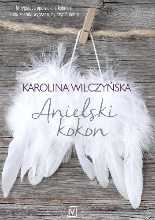 57988Wilczyńska, Karolinacopyright 2019.157988Anielski kokon /Czwarta Strona - Grupa Wydawnictwa Poznańskiego,2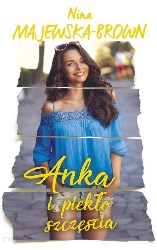 57989Majewska-Brown Nina.copyright 2019.257989Anka i piekło szczęścia /Edipresse Polska,3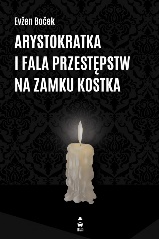 57990Boček, Evžencopyright 2019.357990Arystokratka i fala przestępstw na zamku Kostka /Stara Szkoła,4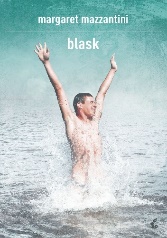 57992Mazzantini, Margaret2016.457992Blask /Wydawnictwo Sonia Draga,5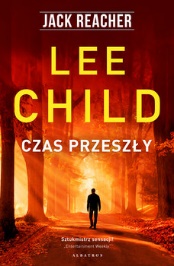 57998Child, Lee2019.557998Czas przeszły /Wydawnictwo Albatros,6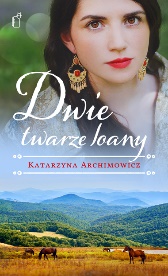 58000Archimowicz, Katarzyna2019.658000Dwie twarze Ioany /Wydawnictwo Czarne,7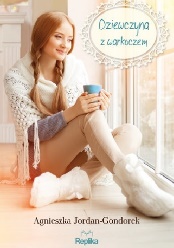 58001Jordan-Gondorek, Agnieszka2019.758001Dziewczyna z warkoczem /Wydawnictwo Replika,8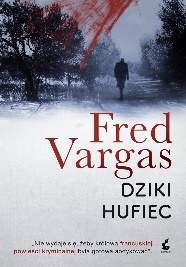 58002Vargas, Fred2019.858002Dziki Hufiec /Wydawnictwo Sonia Draga,9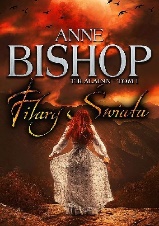 58004Bishop, Anne2019.958004Filary świata /Wydawnictwo Initium,10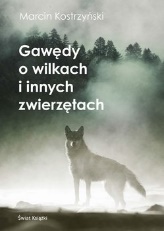 58006Kostrzyński, Marcin2018.1058006Gawędy o wilkach i innych zwierzętach /Świat Książki,11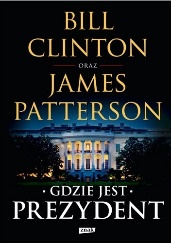 58008Clinton, Bill2019.1158008Gdzie jest prezydent /Znak,12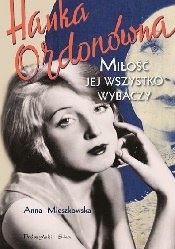 58010Mieszkowska, Anna2019.1258010Hanka Ordonówna :Prószyński Media,13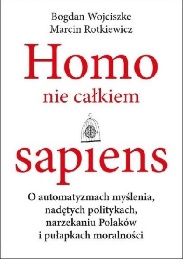 58011Wojciszke, Bogdan2018.1358011Homo nie całkiem sapiens :Smak Słowa,14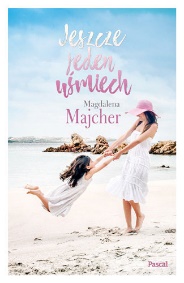 58013Majcher, Magdalena2019.1458013Jeszcze jeden uśmiech /Pascal,15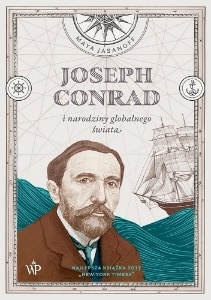 58014Jasanoff, Mayacopyright © 2018.1558014Joseph Conrad i narodziny globalnego świata /Wydawnictwo Poznańskie sp. z o.o.,16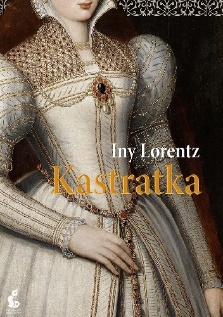 58015Lorentz, Iny2019.1658015Kastratka/Sonia Draga,17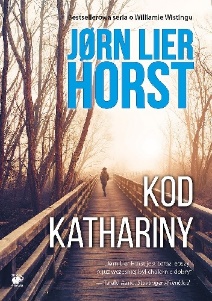 58016Horst, Jørn Lier2019.1758016Kod Kathariny/Smak Słowa,18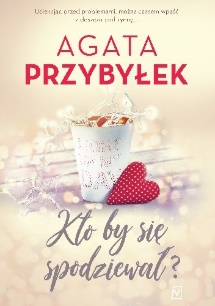 58022Przybyłek, Agatacopyright 2019.1858022Kto by się spodziewał? /Czwarta Strona - Grupa Wydawnictwa Poznańskiego,19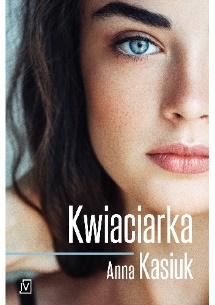 58024Kasiuk, Anna.copyright 2019.1958024Kwiaciarka /Czwarta Strona - Grupa Wydawnictwa Poznańskiego,20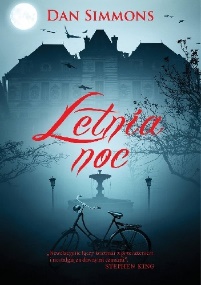 58025Simmons, Dancopyright 2018.2058025Letnia noc /Zysk i S-ka Wydawnictwo,21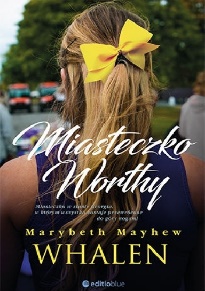 58029Whalen, Marybeth Mayhew.copyright 2019.2158029Miasteczko Worthy /Editio Blue - Wydawnictwo Helion,22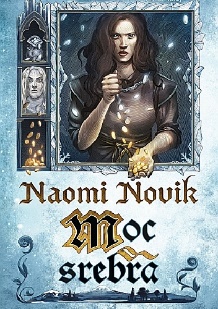 58032Novik, Naomi2019.2258032Moc srebra /Dom Wydawniczy Rebis,23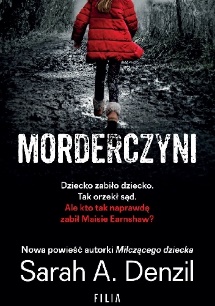 58034Denzil, Sarah A.2019.2358034Morderczyni /Wydawnictwo Filia,24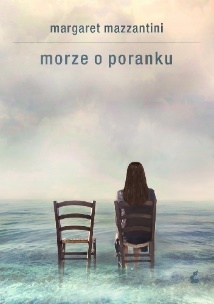 58035Mazzantini, MargaretCopyright 2019.2458035Morze o poranku /Sonia Draga,25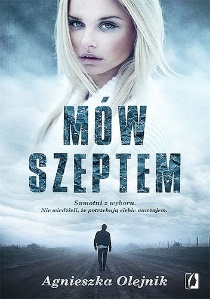 58036Olejnik, Agnieszka2019.2558036Mów szeptem :Wydawnictwo Kobiece,26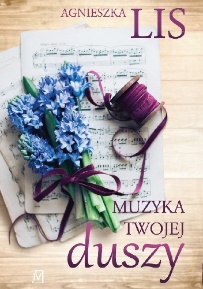 58037Lis, Agnieszkacopyright 2019.2658037Muzyka twojej duszy /Czwarta Strona - Grupa Wydawnictwa Poznańskiego,27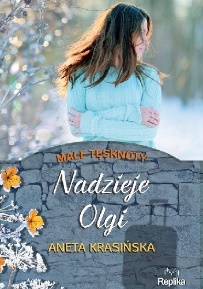 58038Krasińska, Anetacopyright 2018.2758038Nadzieje Olgi /Wydawnictwo Replika,28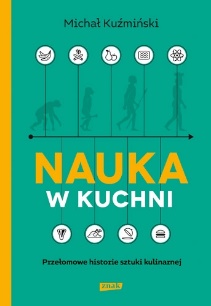 58040Kuźmiński, Michał2019.2858040Nauka w kuchni :Znak,29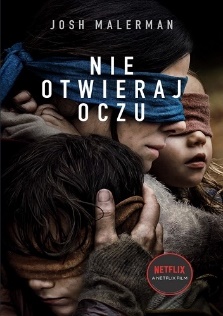 58041Malerman, Josh2019.2958041Nie otwieraj oczu /Wydawnictwo Czarna Owca,30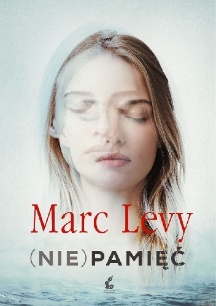 58042Lévy, Marc2019.3058042(Nie)pamięć /Wydawnictwo Sonia Draga,31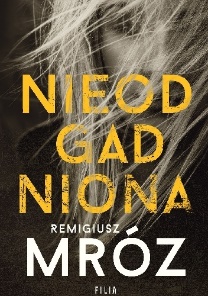 58043Mróz, Remigiusz2019.3158043Nieodgadniona /Wydawnictwo Filia,32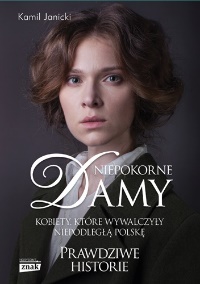 58044Janicki, Kamil2018.3258044Niepokorne damy :Znak Horyzont - Społeczny Instytut Wydawniczy Znak,33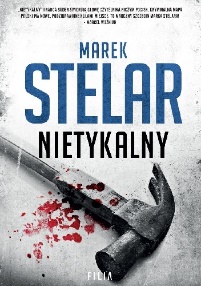 58045Stelar, Marek2019.3358045Nietykalny /Wydawnictwo Filia,34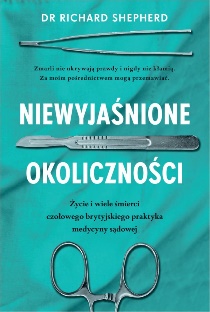 58046Shepherd, Richard2018.3458046Niewyjaśnione okoliczności /Insignis Media,35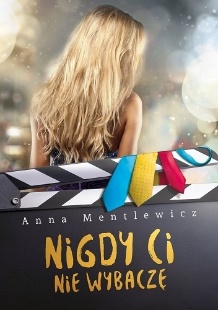 58047Mentlewicz, Anna2018.3558047Nigdy ci nie wybaczę /Melanż,36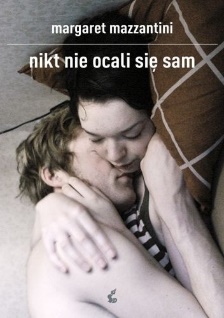 58048Mazzantini, Margaret2016.3658048Nikt nie ocali się sam /Wydawnictwo Sonia Draga,37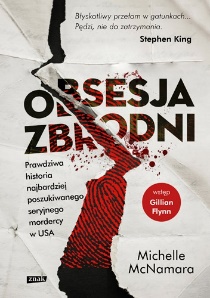 58049McNamara, Michelle.2019.3758049Obsesja zbrodni :Wydawnictwo Znak - Społeczny Instytut Wydawniczy Znak,38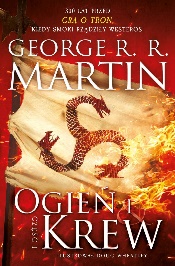 58050Martin, George R.R.copyright 2019.3858050Ogień i krew.Zysk i S-ka Wydawnictwo,39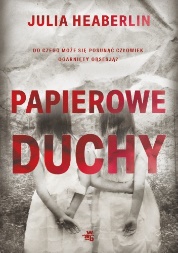 58051Heaberlin, Julia2019.3958051Papierowe duchy /Wydawnictwo W.A.B. - Grupa Wydawnicza Foksal,40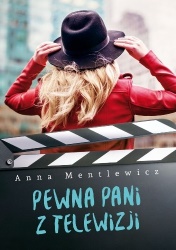 58052Mentlewicz, Anna2016.4058052Pewna pani z telewizji /Melanż,41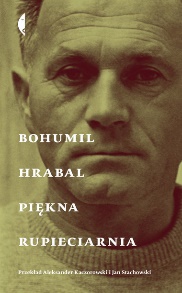 58053Hrabal, Bohumil2019.4158053Piękna rupieciarnia /Wydawnictwo Czarne,42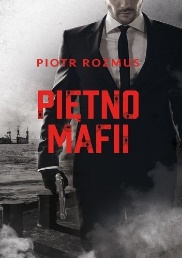 58054Rozmus, Piotr2019.4258054Piętno mafii /Wydawnictwo Sonia Draga,43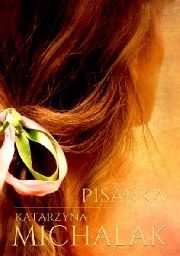 58055Michalak, Katarzyna2019.4358055Pisarka /Wydawnictwo Mazowieckie],44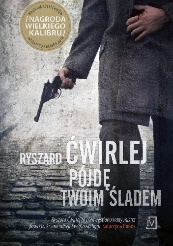 58058Ćwirlej, Ryszardcopyright 2019.4458058Pójdę twoim śladem /Czwarta Strona - Grupa Wydawnictwa Poznańskiego,45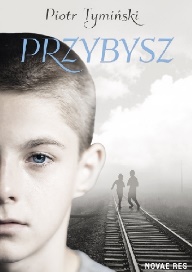 58059Tymiński, Piotrcopyright 2018.4558059Przybysz /Wydawnictwo Novae Res,46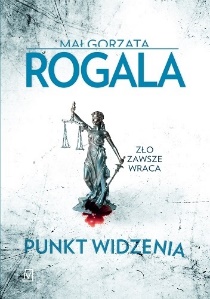 58060Rogala, Małgorzatacopyright 2018.4658060Punkt widzenia /Czwarta Strona - Grupa Wydawnictwa Poznańskiego,47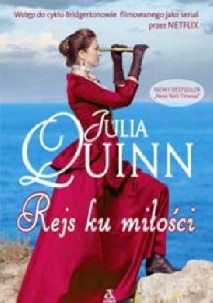 58061Quinn, Julia2019.4758061Rejs ku miłości /Amber,48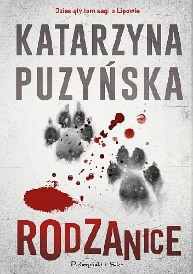 58062Puzyńska, Katarzyna2019.4858062Rodzanice /Prószyński Media,49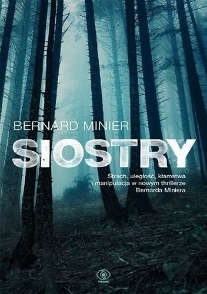 58063Minier, Bernard2018.4958063Siostry /Dom Wydawniczy Rebis,50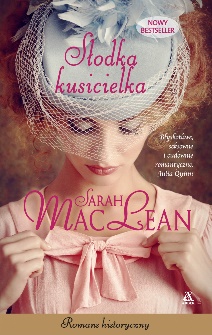 58064MacLean, Sarah2018.5058064Słodka kusicielka /Amber,51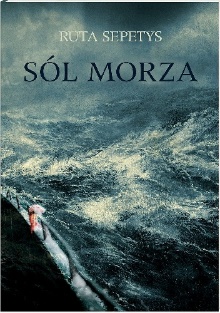 58065Sepetys, Ruta2019.5158065Sól morza /Nasza Księgarnia,52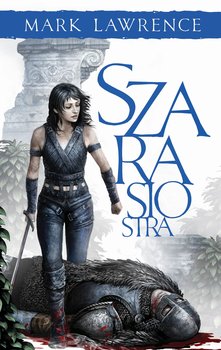 58067Lawrence, Mark2018.5258067Szara siostra /Wydawnictwo Mag,53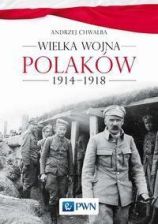 58073Chwalba, Andrzej2018.5358073Wielka wojna Polaków 1914-1918 /Wydawnictwo Naukowe PWN,54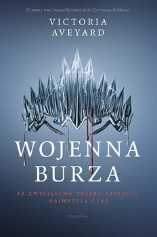 58075Aveyard, Victoria2018.5458075Wojenna burza /Moondrive - Wydawnictwo Otwarte,55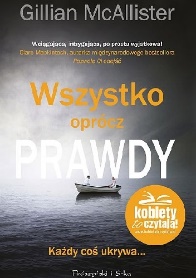 58076McAllister, Gillian2019.5558076Wszystko oprócz prawdy /Prószyński Media,56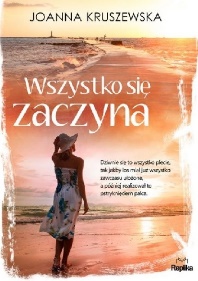 58077Kruszewska, Joanna2019.5658077Wszystko się zaczyna /Wydawnictwo Replika,57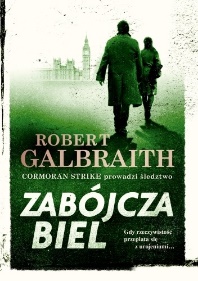 58078Rowling, J. K.copyright 2018.5758078Zabójcza biel /Wydawnictwo Dolnośląskie Oddział Publicat,58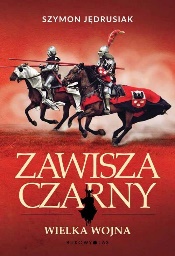 58079Jędrusiak, Szymoncopyright 2018.5858079Wielka wojna /Wydawnictwo Bukowy Las,59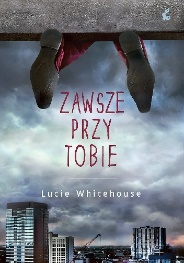 58080Whitehouse, Lucie2018.5958080Zawsze przy tobie /Wydawnictwo Sonia Draga,60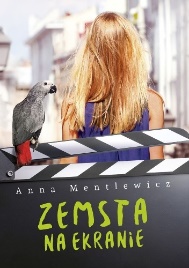 58081Mentlewicz, Anna2017.6058081Zemsta na ekranie /Melanż,61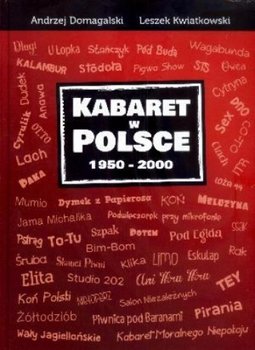 58084Domagalski, Andrzej2015.6158084Kabaret w Polsce 1950-2000 /PHU Bel-Druk,62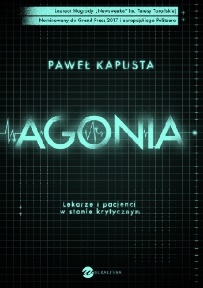 58086Kapusta, Pawełcopyright 2018.6258086Agonia /Wielka Litera,63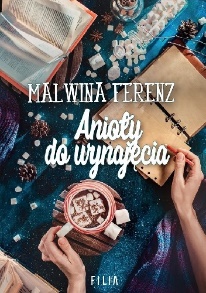 58087Ferenz, Malwina2019.6358087Anioły do wynajęcia /Wydawnictwo Filia,64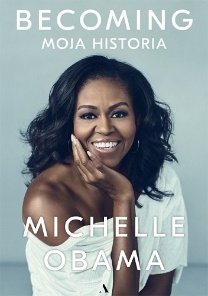 58088Obama, Michelle2019.6458088Becoming :Wydawnictwo Agora,65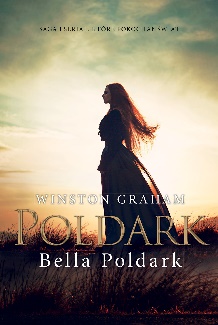 58089Graham, Winston2019.6558089Bella Poldark :Wydawnictwo Czarna Owca,66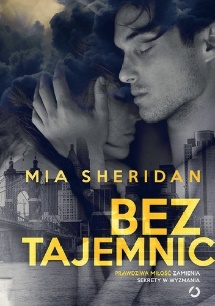 58090Sheridan, Mia.2019.6658090Bez tajemnic /Otwarte,67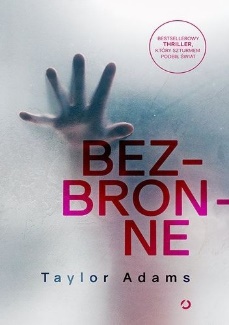 58091Adams, Taylor2019.6758091Bezbronne /Wydawnictwo Otwarte,68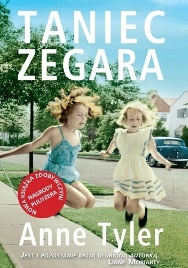 58092Tyler, Anne2019.6858092Taniec zegara /Wydawnictwo Poradnia K ,69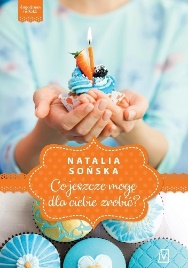 58093Sońska, Nataliacopyright 2019.6958093Co jeszcze mogę dla ciebie zrobić? /Czwarta Strona - Grupa Wydawnictwa Poznańskiego,70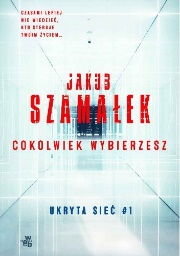 58094Szamałek, Jakub2019.7058094Cokolwiek wybierzesz /Wydawnictwo W.A.B.,71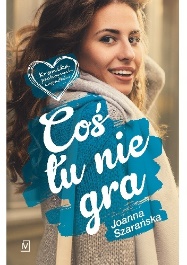 58095Szarańska, Joanna2019.7158095Coś tu nie gra /Czwarta Strona ;72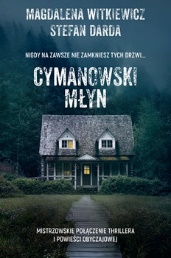 58096Witkiewicz, Magdalena2019.7258096Cymanowski młyn /Wydawnictwo Filia,73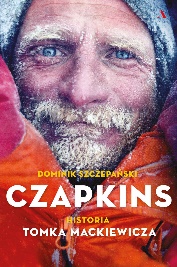 58097Szczepański, Dominikcopyright 2019.7358097Czapkins :Wydawnictwo Agora,74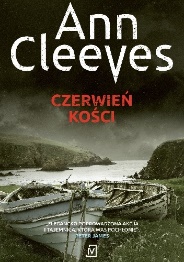 58098Cleeves, Anncopyright 2019.7458098Czerwiń kości /Czwarta Strona - Grupa Wydawnictwa Poznańskiego,75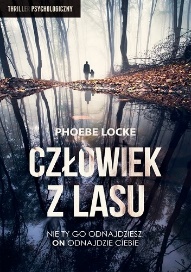 58099Locke, Phoebe2019.7558099Człowiek z lasu /Wydawnictwo Czarna Owca,76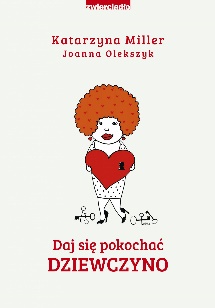 58101Miller, Katarzynacopyright 2019.7658101Daj się pokochać dziewczyno /Wydawnictwo Zwierciadło,77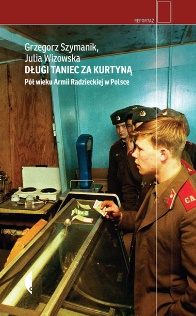 58102Szymanik, Grzegorz2019.7758102Długi taniec za kurtyną :Wydawnictwo Czarne,78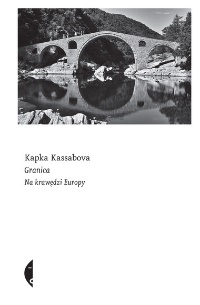 58104Kassabova, Kapka2019.7858104Granica :Wydawnictwo Czarne,79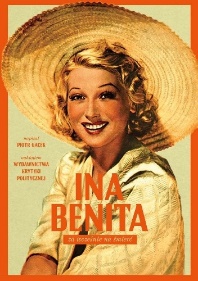 58106Gacek, Piotr2018.7958106Ina Benita :Wydawnictwo Krytyki Politycznej,80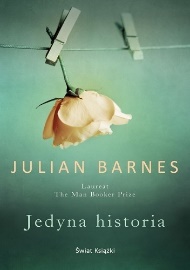 58107Barnes, Julian2018.8058107Jedyna historia /Wydawnictwo Świat Książki,81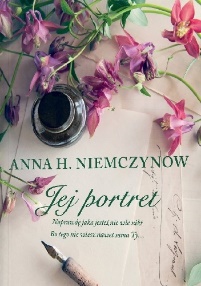 58108Harłukowicz-Niemczynow, Annacopyright 2019.8158108Jej portret /Wydawnictwo Filia,82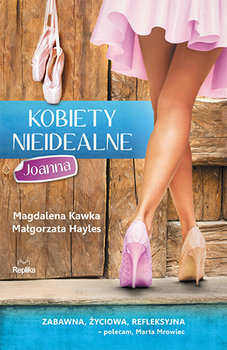 58109Kawka, Magdalenacopyright 2019.8258109Joanna /Replika,83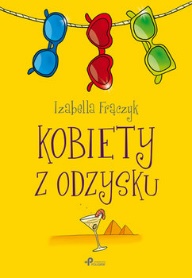 58110Frączyk, Izabella2019.8358110Kobiety z odzysku.Prószyński i S-ka,84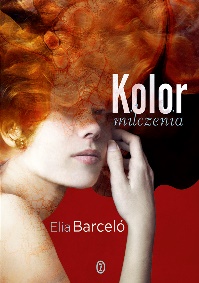 58111Barceló, Elia2019.8458111Kolor milczenia /Wydawnictwo Literackie,85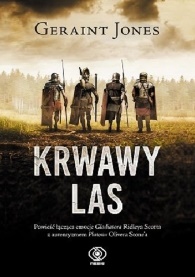 58112Jones, Geraint2019.8558112Krwawy las /Dom Wydawniczy Rebis,86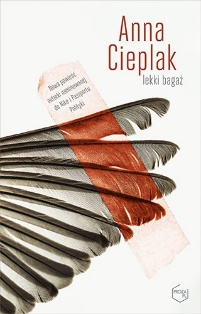 58114Cieplak, Anna2019.8658114Lekki bagaż /Znak Litera Nova - Społeczny Instytut Wydawniczy Znak,87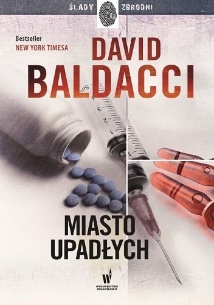 58119Baldacci, Davidcopyright 2019.8758119Miasto upadłych /Wydawnictwo Dolnośląskie Oddział Publicat,88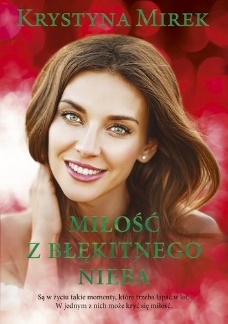 58120Mirek, Krystyna2019.8858120Miłość z błękitnego nieba /Wydawnictwo Edipresse Polska,89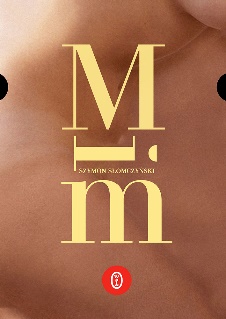 58121Słomczyński, Szymon2019.8958121Mim /Wydawnictwo Literackie,90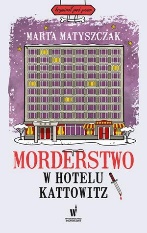 58126Matyszczak, Martacopyright 20199058126Morderstwo w hotelu Kattowitz /Wydawnictwo Dolnośląskie - Publicat. Oddział,91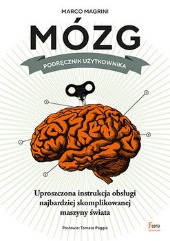 58127Magrini, Marco2019.9158127Mózg : podręcznik użytkownika /Wydawnictwo JK,92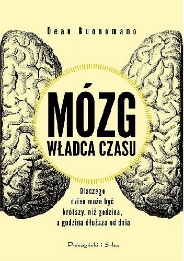 58128Buonomano, Dean V.2019.9258128Mózg :Prószyński i S-ka - Prószyński Media,93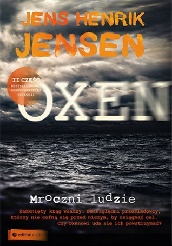 58129Jensen, Jens Henrikcopyright 2019.9358129Mroczni ludzie /Helion,94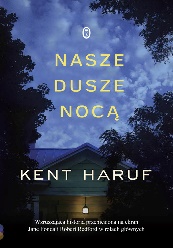 58133Haruf, Kent2019.9458133Nasze dusze nocą /Wydawnictwo Literackie,95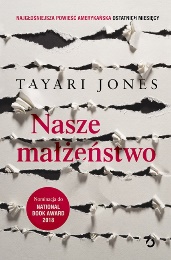 58134Jones, Tayari2019.9558134Nasze małżeństwo /Wydawnictwo Otwarte,96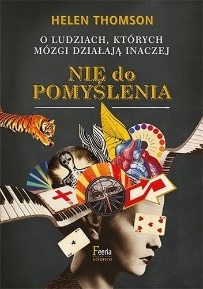 58135Thomson, Helen2018.9658135Nie do pomyślenia :Feeria Science,97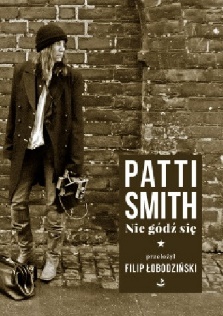 58136Smith, Patticopyright © 2019.9758136Nie gódź się /Biuro Literackie,98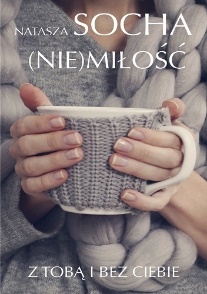 58137Socha, Nataszacopyright 2019.9858137(Nie)miłość /Edipresse Kolekcje,99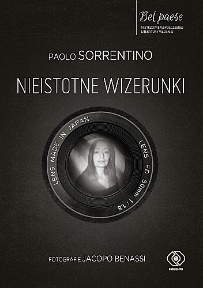 58138Sorrentino, Paolo2019.9958138Nieistotne wizerunki /Dom Wydawniczy Rebis,100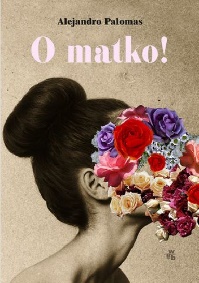 58139Palomas, Alejandro2017.10058139O matko! /W.A.B. - Grupa Wydawnicza Foksal,101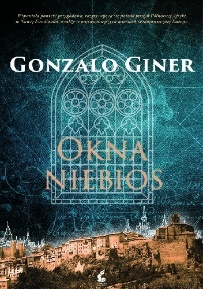 58140Giner, Gonzalo2018.10158140Okna niebios /Wydawnictwo Sonia Draga,102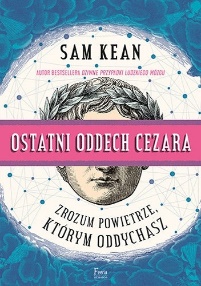 58141Kean, Sam.2018.10258141Ostatni oddech Cezara /Feeria Science Wydawnictwo,103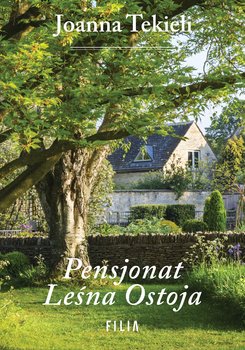 58142Tekieli, Joanna2018.10358142Pensjonat Leśna Ostoja /Wydawnictwo Filia,104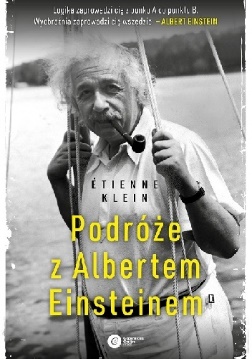 58144Klein, Étienne2018.10458144Podróże z Albertem Einsteinem /Copernicus Center Press,105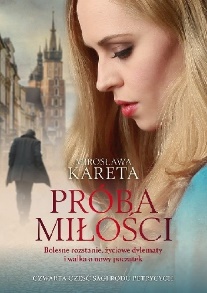 58147Kareta, Mirosławacopyright 2019.10558147Próba miłości /Wydawnictwo WAM,106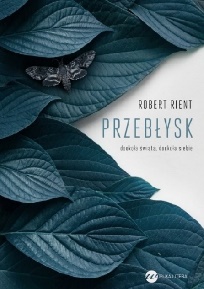 58148Rient, Robert10658148Przebłysk :107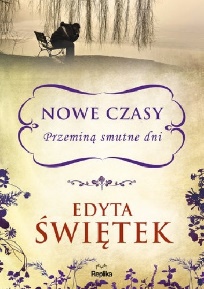 58150Świętek, Edytacopyright 2019.10758150Przeminą smutne dni /Wydawnictwo Replika,108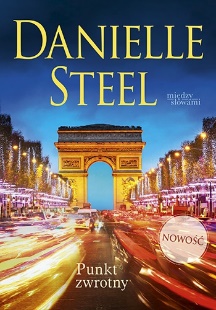 58151Steel, Danielle2019.10858151Punkt zwrotny /Między Słowami,109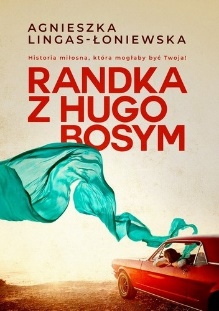 58152Lingas-Łoniewska, Agnieszkacopyright 2019.10958152Randka z Hugo Bosym /Burda Książki - Burda Media Polska,110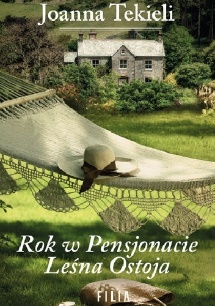 58153Tekieli, Joanna2019.11058153Rok w Pensjonacie Leśna Ostoja /Wydawnictwo Filia,111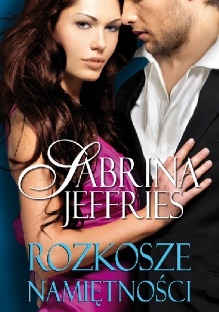 58154Jeffries, Sabrina2019.11158154Rozkosze namiętności /BIS,112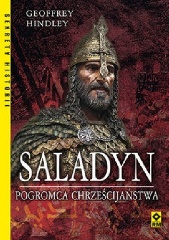 58155Hindley, Geoffreycopyright 2018.11258155Saladyn :Wydawnictwo RM,113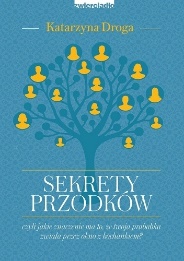 58156Droga, Katarzynacopyright 2018.11358156Sekrety przodków czyli Jakie znaczenie ma to, że twoja prababka zwiała przez okno z kochankiem? /Wydawnictwo Zwierciadło,114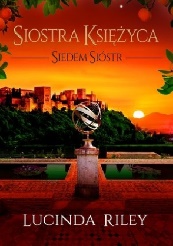 58157Riley, Lucinda2019.11458157Siostra Księżyca /Wydawnictwo Albatros,115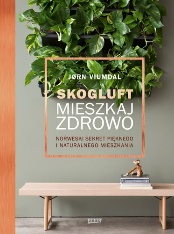 58158Viumdal, Jørn201911558158Skogluft :Społeczny Instytut Wydawniczy Znak,116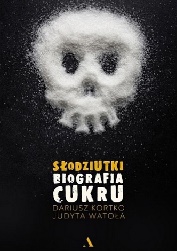 58159Kortko, Dariusz.2018.11658159Słodziutki :Wydawnictwo Agora,117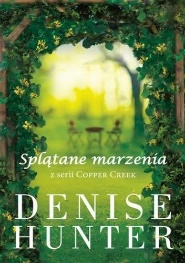 58160Hunter, Denisecopyright 2019.11758160Splątane marzenia /Dreams,118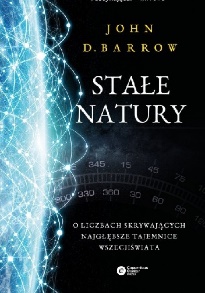 58161Barrow, John D.2017.11858161Stałe natury :Copernicus Center Press,119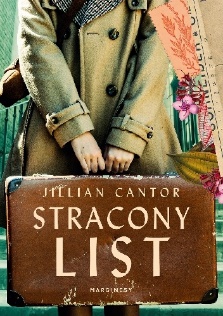 58162Cantor, Jillian2019.11958162Stracony list /Marginesy,120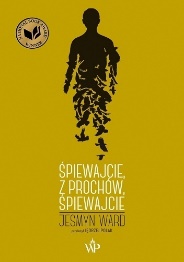 58165Ward, Jesmyncop. 2019.12058165Śpiewajcie, z prochów, śpiewajcie /Wydawnictwo Poznańskie,121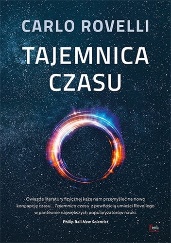 58166Rovelli, Carlo2019.12158166Tajemnica czasu /Wydawnictwo Feeria - Wydawnictwo JK,122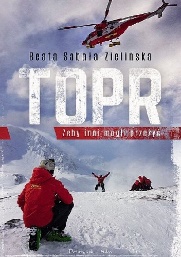 58167Sabała-Zielińska Beata.2018.12258167TOPR /Prószyński Media,123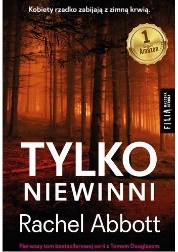 58168Abbott, Rachel2019.12358168Tylko niewinni /Wydawnictwo Filia,124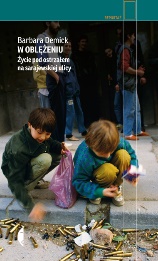 58169Demick, Barbara2019.12458169W oblężeniu :Czarne125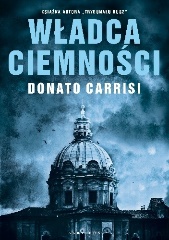 58171Carrisi, Donato2019.12558171Władca ciemności /Wydawnictwo Albatros,126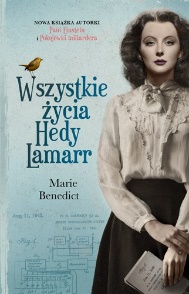 58175Benedict, Mariecopyright 2019.12658175Wszystkie życia Hedy Lamarr /Znak Horyzont - Społeczny Instytut Wydawniczy Znak,127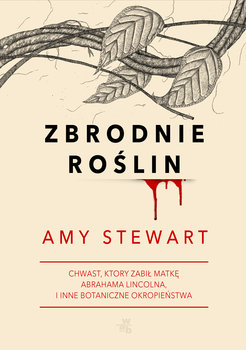 58178Stewart, Amy2018.12758178Zbrodnie roślin :Wydawnictwo W.A.B.,128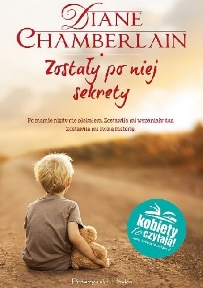 58179Chamberlain, Diane2019.12858179Zostały po niej sekrety /Prószyński Media,129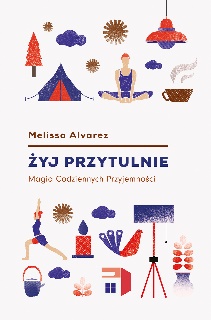 58180Alvarez, Melissa2019.12958180Żyj przytulnie /Wydawnictwo Kobiece Łukasz Kierus,130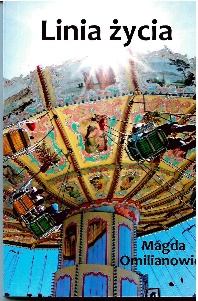 58181Omilianowicz, Magda[2019].13058181Linia życia /Reporter Magda Omilianowicz,